Temat zajęć świetlicy szkolnej: Na wtorek pomysłów worek – rozwijamy swoją kreatywność. – godz. 12.25-14.25; 23 marca 2021r.Przyszła do nas wiosna wielkimi krokami, proponuję dziewczynkom wykonanie wachlarza dla siebie i swoich Rodziców, który wykorzystacie w ciepłe dni.Wachlarz - kolorowy paw https://youtu.be/UO_dmjLJN3UPowyżej link do filmiku instruktażowego: Jak wykonać prosty wachlarz?Materiały:papier kolorowy A4klejnożyczkitaśma klejącaflamasterpatyczek od lodówWykonanie:Kolorowe kartki A4 tniemy na paski szerokości około 8 centymetrów. Użyjcie po dwa paski każdego z trzech kolorów. Paski składamy w harmonijkę i sklejamyze sobą. Następnie składamy na pół i sklejamy jeden brzeg, by powstał ogonpawia. Końcówkę oklejamy taśmą. Z innego papieru wycinamy kształt ptaka.Flamastrem zaznaczamy oczy oraz dziób. Przyklejamy ptaka do wachlarza i nakoniec doklejamy patyczek.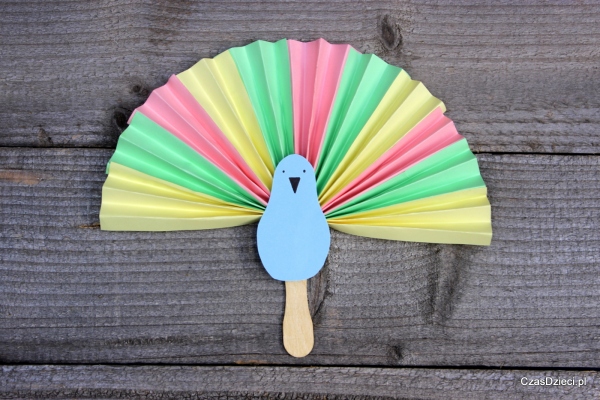 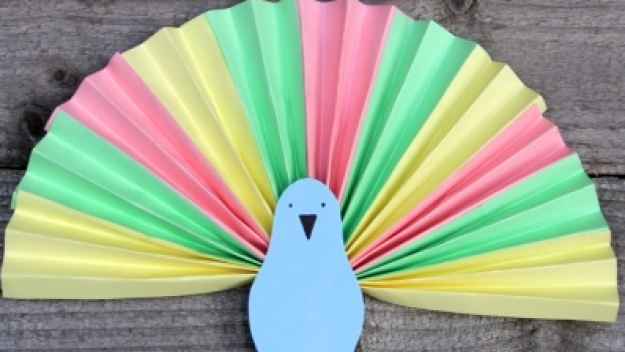 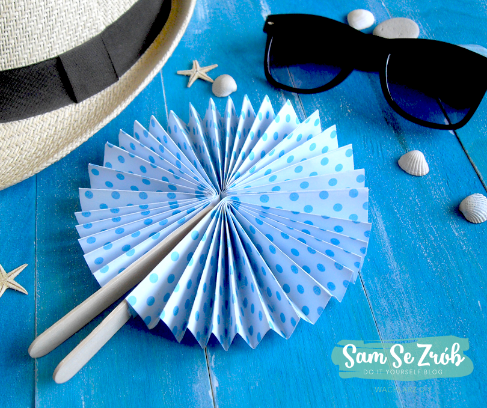 Piłkarzyki z pudełka po butachChłopcom proponuję wykonać swoje prywatne boisko do gry w piłkę nożną.  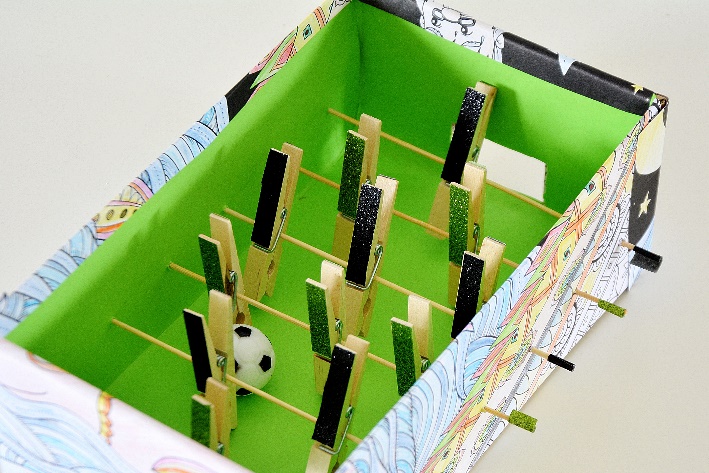 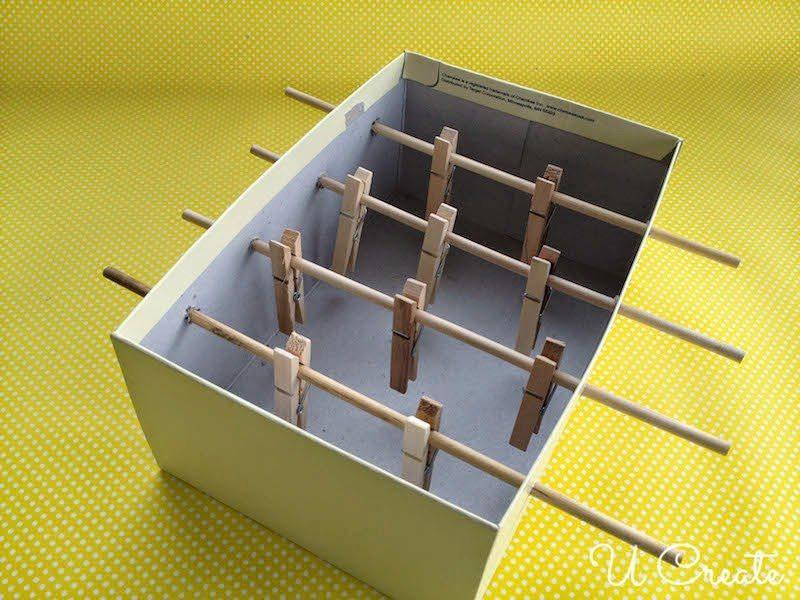 Materiały:pudełko po butach (im większe tym lepiej)karton do wzmocnienia ścianek drewniane patyczkiklamerki do bielizny farbyPrzygotowanie:malujemy pudełko na zewnątrzwycinamy z kartonu wzmocnienia boków i również je malujemyza pomocą taśmy dwustronnej przyklejamy w środku kartonowe elementywycinamy otwory na bramkirobimy dziurki i wkładamy patyczkido patyczków przyczepiamy piłkarzy – klamerkiPrzy robieniu otworów – poproś osobę dorosłą o pomoc.Wysłuchaj na YouTube piosenek Majki Jeżowskiej – naucz się wybranej spośród  wielu.https://www.youtube.com/watch?v=XMnJupsJnm8 https://www.youtube.com/watch?v=HnssMcCpO70 